Do wszystkich zainteresowanychDotyczy postępowania prowadzonego w trybie przetargu nieograniczonego nr ZP-3/2020 pn. „Przebudowa obiektu mostowego przez Kanał Olszowiecki w m. Józefów  w ramach przebudowy drogi powiatowej nr 4134W oraz rozbudowa pasa drogowego drogi powiatowej nr 4126W (ul. P. Jakubowicza) związana m.in. z rozbudową mostu i dojazdów do mostu w m. Lipków, gm. Stare Babice" w ramach Wieloletniego Programu Budowy i Przebudowy Obiektów Inżynierskich zlokalizowanych w pasach drogowych dróg powiatowych Etap I”Zamawiający informuje, że od jednego z wykonawców wpłynęło zapytanie następującej treści:„Ze względu na obowiązek dołączenia kosztorysów ofertowych wykonawca Prosi o potwierdzenie, kosztorysy ofertowe należy wykonać w oparciu o przedmiary robót, dla mostu w m. Lipków będą to przedmiary:- most PRD - 6pozycji kosztorysowych- most PRD v2 - 6 pozycji kosztorysowych- Pr-lipków-drogi - 30 pozycji kosztorysowychdla mostu i dojazdów w m. Józefów będą to przedmiary:- przedmiar dojazdy - 13 pozycji kosztorysowych- przedmiar most - 36 pozycji kosztorysowych”Zamawiający odpowiada:Kosztorysy ofertowe należy przygotować na podstawie ww. przedmiarów zamieszczonych na stronie Zamawiającego. Zamawiający zaznacza, że przedmiary stanowią wyłącznie materiał pomocniczy. W wyliczonych na ich podstawie cenach jednostkowych, składających się na kosztorys ofertowy należy uwzględnić wszystkie roboty i obowiązki wynikające ze SIWZ oraz posiadanej wiedzy technicznej niezbędne do zrealizowania projektu.e-mail: sekretariat@zdp.pwz.ple-mail: sekretariat@zdp.pwz.plwww.zdp.pwz.plwww.zdp.pwz.pl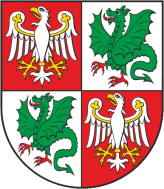 Zarząd Dróg Powiatowych                                                                                           05-850 Ożarów Mazowiecki, ul. Poznańska 300Zarząd Dróg Powiatowych                                                                                           05-850 Ożarów Mazowiecki, ul. Poznańska 300Zarząd Dróg Powiatowych                                                                                           05-850 Ożarów Mazowiecki, ul. Poznańska 300Zarząd Dróg Powiatowych                                                                                           05-850 Ożarów Mazowiecki, ul. Poznańska 300Tel./Fax    (+22) 722-13-80           Tel..            (+22) 722-11-81REGON 014900974NIP 527-218-53-41Konto nr 57 1240 6973 1111 0010 8712 9374Bank Pekao S.A.Konto nr 57 1240 6973 1111 0010 8712 9374Bank Pekao S.A.Wasz znak:Nasz znak:                                      Nr pisma:ZP-3/2020Data:6.04.2020 r.